Приложение к ППССЗ по специальности 54.02.01 Дизайн (по отраслям) в культуре и искусствеМинистерство культуры Ростовской областиГБПОУ РО «Ростовское художественное училище имени М.Б. Грекова»рабочая ПРОГРАММа пП 01 Производственная практика (по профилю специальности) 3 курс программы подготовки специалистов среднего звенауглубленной подготовкипо специальности 54.02.01. Дизайн в культуре и искусстве (по отрасли: Дизайн среды)Ростов-на-Дону2020СОДЕРЖАНИЕ1. паспорт рабочей ПРОГРАММЫ ПРАКТИКИ ПО СПЕЦИАЛЬНОСТИ 54.02.01. ДИЗАЙН (ПО ОТРАСЛЯМ)1.1. Место практики в структуре программы подготовки специалистов среднего звена:Практика является обязательным разделом ППССЗ  по специальности 54.02.01. Дизайн (по отраслям) в культуре и искусстве. Рабочая программа ПП 01 Производственной практики (по профилю специальности) по специальности 54.02.01. Дизайн в культуре и искусстве (по отрасли: Дизайн среды) разработана в соответствии с Положением о практике обучающихся ГБПОУ РО "РХУ имени М.Б. Грекова".Производственная практика представляет собой вид учебных занятий, обеспечивающих практико-ориентированную подготовку обучающихся. При реализации ППССЗ СПО предусматриваются следующие виды практик: учебная и производственная.Производственная практика состоит из двух этапов: практики по профилю специальности и преддипломной практики.Учебная практика и производственная практика (по профилю специальности) проводятся образовательным учреждением при освоении студентами профессиональных компетенций в рамках профессиональных модулей и могут реализовываться как концентрированно в несколько периодов, так и рассредоточено, чередуясь с теоретическими занятиями в рамках профессиональных модулей.Цели и задачи, программы и формы отчетности определяются образовательным учреждением по каждому виду практики.Производственная практика должна проводиться в организациях, направление деятельности которых соответствует профилю подготовки обучающихся.При реализации ППССЗ по специальности 54.02.01. Дизайн (по отраслям) в культуре и искусстве базами педагогической практики должны быть детские школы искусств, детские художественные школы, другие образовательные учреждения дополнительного образования, общеобразовательные учреждения.Промежуточная аттестация по итогам производственной практики проводится с учетом (или на основании) результатов, подтвержденных документами соответствующих организаций. Рабочая программа практики является частью основной профессиональной образовательной программы в соответствии с ФГОС СПО по специальности по специальности 54.02.01.  Дизайн (по отраслям).1.2. Цели и задачи учебной и производственной практик – требования к результатам освоения ППССЗ В результате прохождения производственной практики студент должен получить практические навыки профессиональной деятельности в соответствии с профилем подготовки: навыки подготовки комплексных графических систем, разработки графических проектов для мультимедийной среды, печатных изданий, выполнения самостоятельных творческих проектов; должен выработать умение использовать нормативные правовые документы в своей деятельности; осознать социальную значимость своей профессии.Практика имеет целью комплексное освоение обучающимися всех видов профессиональной деятельности по специальности (профессии) среднего профессионального образования, формирование общих и профессиональных компетенций, а также приобретение необходимых умений и опыта практической работы по специальности (профессии).Дизайнер, преподаватель должен обладать общими компетенциями, включающими в себя способность (по углубленной подготовке):ОК 1. Понимать сущность и социальную значимость своей будущей профессии, проявлять к ней устойчивый интерес.ОК 2. Организовывать собственную деятельность, определять методы и способы выполнения профессиональных задач, оценивать их эффективность и качество.ОК 3. Решать проблемы, оценивать риски и принимать решения в нестандартных ситуациях.ОК 4. Осуществлять поиск, анализ и оценку информации, необходимой для постановки и решения профессиональных задач, профессионального и личностного развития.ОК 5. Использовать информационно-коммуникационные технологии для совершенствования профессиональной деятельности.ОК 6. Работать в коллективе, обеспечивать его сплочение, эффективно общаться с коллегами, руководством, потребителями.ОК 7. Ставить цели, мотивировать деятельность подчиненных, организовывать и контролировать их работу с принятием на себя ответственности за результат выполнения заданий.ОК 8. Самостоятельно определять задачи профессионального и личностного развития, заниматься самообразованием, осознанно планировать повышение квалификации.ОК 9. Ориентироваться в условиях частой смены технологий в профессиональной деятельности.ОК 10.	Исполнять воинскую обязанность, в том числе с применением полученных профессиональных знаний (для юношей).Дизайнер, преподаватель должен обладать профессиональными компетенциями, соответствующими основным видам профессиональной деятельности:		Творческая художественно-проектная деятельность.ПК 1.1. Изображать человека и окружающую предметно-пространственную среду средствами академического рисунка и живописи;ПК 1.2. Применять знания о закономерностях построения художественной формы и особенностях ее восприятия.ПК 1.3. Проводить работу по целевому сбору, анализу исходных данных, подготовительного материала, выполнять необходимые предпроектные исследования.ПК 1.4. Владеть основными принципами, методами и приемами работы над дизайн-проектом.ПК 1.5. Владеть классическими изобразительными и техническими приемами, материалами и средствами проектной графики и макетирования.ПК 1.6. Учитывать при проектировании особенности
материалов,	технологии	изготовления,	особенности современногопроизводственного оборудования.ПК 1.7. Использовать компьютерные технологии при реализации творческого замысла.ПК 1.8. Находить художественные специфические средства, новые образно-пластические решения для каждой творческой задачи.ПК 1.9. Осуществлять процесс дизайн-проектирования.ПК 1.10. Разрабатывать техническое  задание на дизайнерскую продукцию.1.3. Виды практики и рекомендуемое количество часов на освоение рабочей программы практики:2. СТРУКТУРА И СОДЕРЖАНИЕ ПРАКТИКИ ПО СПЕЦИАЛЬНОСТИ 54.02.01. ДИЗАЙН (ПО ОТРАСЛЯМ)2.1.Цели, задачи, содержание и период прохождения практики2.2. Тематический план и содержание производственной практикиОбъем производственной практики (по профилю специальности) составляет  144 часа.3. условия  реализации ПРАКТИКИ ПО СПЕЦИАЛЬНОСТИ 54.02.01. ДИЗАЙН (ПО ОТРАСЛЯМ)3.1. Требования к минимальному материально-техническому и кадровому обеспечению практикиМатериально-техническое обеспечение производственной практики (по профилю специальности)Для проведения производственной практики работодателем должна быть выделена специально оборудованная мастерская с оборудованным рабочим местом. Практиканты должны быть проинструктированы о технике безопасности с работой некоторыми материалами. Работы должны выполняться под инструктажем и наблюдением мастера - специалиста.Требования к квалификации педагогических кадров, осуществляющих руководство производственной практикой: высшее образование, соответствующее профилю преподаваемого курса (модуля), опыт деятельности в организациях соответствующей профессиональной сферы, повышение квалификации по профилю.3.2.  Место проведения производственной практики Производственная практика проходит в форме непосредственной профессиональной деятельности на базе организаций, направление деятельности которых соответствует профилю подготовки обучающихся.3.3. Информационное обеспечение обучения. Перечень рекомендуемых учебных изданий, Интернет-ресурсов, дополнительной литературыОсновные  источники:Стародуб К.И. Евдокимова Н.А. Рисунок и живопись. Уч. пос. Ростов н/Д: «Феникс»,  2011.Шашков Ю.П. Живопись и её средства. М.: «Академический проект»,  2010.Прокофьев Н.И. Живопись. Техника живописи. М.: «Владос»,  2010.Беляева С.Е. Основы изобразительного искусства и художественного проектирования. 2-е изд. М.: «Академия», 2011.Штаничева Н.С., Денисенко В.И.  Живопись. Учебное пособие. М.: «Академический проект»,  2009.Михайлов С.М., Михайлова А.С. История дизайна. Краткий курс. Учебное пособие. М.: «Союз дизайнеров России», 2004Лаврентьев А.Н. История дизайна. Учебное пособие. М.: «Гайдарики», 2006 Шимко В.Т. Основы дизайна и средовое проектирование. Учебное пособие. М.: «Архитектура-С», 2007Жданова Н.С. Перспектива. М.: «Владос», 2004Беляева С.Е. Основы изобразительного искусства и художественного проектирования. М.: «Академия», 2011 Рунге В.Ф. Основы теории и методологии дизайна. Учебное пособие. Изд.3-е. М.: «МЗ Пресс», 2005  Байер В.Е. Материаловедение для архитекторов, реставраторов, дизайнеров. Учебное пособие. М.: «Астрель АСТ», 2004Покатаев В.П. Интерьер и оборудование квартиры. Учебное пособие. Ростов н/Д, 2003Кликс Р.Р. Художественное проектирование экспозиций. М.: «Высшая школа», 1978 Дополнительные источники:Беда Г.В. Живопись. Учебник. М.: «Просвещение»,  1986.Буткевич Л.М. История орнамента. М.: «Владос», 2004.Бесчастнов Н.П. Изображение растительных мотивов. М.: «Владос», 2004.Визер В.В. Живописная грамота. Основы пейзажа. СПб: «Питер», 2007.Визер В.В. Живописная грамота. Основы портрета. СПб: «Питер», 2007.Визер В.В. Система цвета в живописи. Учебное пособие. СПб: «Питер», 2004.Визер В.В. Живописная грамота. Основы искусства изображения. СПб: «Питер»,  2007.Визер В.В. Живописная грамота. Система цвета в изобразительном искусстве. СПб: «Питер»,  2006.Кирцер Ю.М. Рисунок и живопись. Учебное пособие. Изд. 4-е. М.: «Академия», 2001.Ломоносова М.Т. Графика и живопись. Учебное пособие. М.: «Астрель», 2002. Маслов Н.Я. Пленэр. Практика по изобразительному искусству. М.: «Просвещение», 1984. Никодеми Г.Б. Техника живописи. Учебное пособие. М.: «Эксмо», 2004.Секачёва А.В. и др. Рисунок и живопись. М.: «Просвещение», 1983.Смирнов Г.Б. Живопись. Учебник. М.: «Просвещение»,  1975. Художественные альбомы с иллюстрациями творческих работ русских и зарубежных художников-живописцев.Издания периодической печати: журналы «Художественный совет», «Русская галерея 20 века».Ёлочкин М.Е. Информационные технологии в профессиональной деятельности дизайнера.	ОИЦ «Академия», 2011.Монахов М.Ю. Учимся проектировать на компьютере. Элективный курс. Практикум. – М., 2005.4. Контроль и оценка результатов освоения ПРАКТИКИ ПО СПЕЦИАЛЬНОСТИ 54.02.01. ДИЗАЙН (ПО ОТРАСЛЯМ)4.1. Планируемые результаты обязательного уровня прохождения учебной практики:В результате аттестации по практике специальности 54.02.01.  Дизайн (по отраслям) в культуре и искусстве осуществляется комплексная проверка следующих умений и знаний, а также динамика формирования общих и профессиональных компетенций:У1, З1, З2, З3,  З4, З5, ОК 1, ОК 2, ОК 3, ОК 4, ОК 5, ОК 6, ОК 8, ОК 9, ПК 1, ПК 2, ПК 3, ПК 4, ПК 4, ПК 5, ПК 6, ПК 7, ПК 8, ПК 9, ПК 104.2.  Результат проведения практики: Практика завершается дифференцированным зачетом при условии положительного аттестационного листа по практике руководителей практики от организации и Учреждения об уровне освоения профессиональных компетенций; наличия положительной характеристики организации на обучающегося по освоению общих компетенций в период прохождения практики; полноты и своевременности представления дневника практики и отчета о практике в соответствии с заданием на практику.В соответствии с Положение о практике обучающихся ГБПОУ РО "РХУ имени М.Б. Грекова" студенты должны предоставить следующие документы:дневник студента по практике  (Приложение № 1);аттестационный лист по практике (Приложение № 2);характеристика (Приложение № 3);выполненная     работа (Приложение № 4);отчет по практике (Приложение № 5);учебно-творческие работы и дизайнерские проекты (по производственной практике (по профилю специальности);4.3. Контроль и оценка результатов освоения практики по специальности 54.02.01.  Дизайн (по отраслям) в культуре и искусстве осуществляется руководителем практики от учебного учреждения и базы практики в процессе практических занятий по выполнению учебно-творческих работ и дизайнерских проектов, также выполнения обучающимися индивидуальных заданий.Критерии выставления оценки за учебную практику:4.4.  Обязанности обучающегося во время прохождения учебной практики:-соблюдать требования охраны труда, техники безопасности, безопасности жизнедеятельности и пожарной безопасности в соответствии с правилами и нормами, в том числе отраслевыми;-строго выполнять действующие в организации правила внутреннего распорядка, не допускать нарушения трудовой дисциплины. -изучить программу прохождения практики, подготовить соответствующие программные материалы;-своевременно прибывать на базу практики, имея при себе все необходимые документы: программу практики, дневник практики;-добросовестно выполнять все указания руководителя практики, касающиеся порядка прохождения и содержания практики, индивидуальные поручения руководителя, активно участвовать во всех мероприятиях, к которым студент привлекается.-своевременно подготовить и предоставить все документы, входящие в отчет по практике.Приложение № 1Министерство культуры РОгосударственное бюджетное профессиональное образовательное учреждение Ростовской области «Ростовское художественное училище имени М.Б. Грекова»(ГБПОУ РО «РХУ имени М. Б. Грекова)ДНЕВНИКпо ________________________практике за периодс __________________________по________________Студента _______________курса_____________группыСпециальность _______________________________________________Фамилия, имя, отчество _____________________________________________________________________________________________________Место практики_______________________________________________Руководитель практики от предприятия________________________________________________________________________________________Руководитель практики от училища ___________________________________________________________________________________________Приложение № 2АТТЕСТАЦИОННЫЙ ЛИСТ ПО ПРАКТИКЕ    ___________________________________________________________                                         (Ф.И.О. обучающегося)обучающийся ____ курса _____ группы по специальности _____________ ___________________________успешно прошел (а) ____________________ практику по профессиональному модулю ___________________________ ___________________________ в объеме _____ часов  с «__»______20__ г. по «___»_________ 20___ г. в организации____________________________       _______________________________________________________________(название организации)Виды и качество выполнения работХарактеристика учебной деятельности обучающегося во время учебной практики. Все основные компетенции, предусмотренные программой практики, освоены.Оценка _______(_________________________)Руководитель практикиот Учреждения               ____________________________________________                                          (подпись)                                                           (Ф.И.О.)Руководитель практики от организации            ____________________________________________                                          (подпись)                                                           (Ф.И.О.)М.П.Приложение № 3ХАРАКТЕРИСТИКА(Оценка работы студента на практикеЗаключение ответственного руководителя практики о работе студента (технические навыки, охват работы, качество, активность, дисциплина и т.д.))студента ____курса ____ группы  ГБПОУ  РО «»РХУ имени М.Б. Грекова,  специальность ___________________________________________________________________________________________________________________(Ф.И.О. студента)________________________________________________________________________________________________________________________________________________________________________________________________________________________________________________________________________________________________________________________________________________________________________________________________________________________________________________________________________________________________________________________________________________________________________________________________________________________________________________________________________________________________________________________________________________________________________________________________________________________________________________________________________________________________________________________________________________________________________________________________________________________________________________________________________________________________________________________________________________________________________________________________Руководитель практики от предприятия (подпись)____________________________________________                                                                            ПечатьПриложение № 4Выполненная     работаПриложение № 5ОТЧЕТ ПО ПРАКТИКЕ  ___________________________________________________________                                         (Ф.И.О. обучающегося)обучающегося ____ курса по специальности _________________________,место прохождения практики______________________________________ срок прохождения практики: с «__»_______20__г. по «__»_______20__г.Краткий анализ результатов прохождения практики ____________________________________________________________________________________________________________________________________________________________________________________________________________________________________________________________________________________________________________________________________________________________________________________________________________________________________________________________________________________________________________________________________________________________________________________________________________________________________________________________________________________________________________________________________________________________________________________________________________________________________________________________________________________________________________________________________________________________________________________________________________________________________________________________________________________________________________________________________________________________________________________________________________________________________________________________________________________________________________________________________________________________________________________________________________________________________________________________________________________________________________________________________________________________________________________________________________________________ОдобреныПредметно-цикловой комиссиейпреподавателейгуманитарных и социально-экономических дисциплин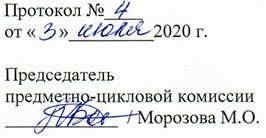 Разработана на основе Федеральногогосударственного образовательного стандарта  среднего профессионального образования  по специальности  по специальности 54.02.01 Дизайн (по отраслям) в культуре и искусствеСоставители:Гончарова Елена Геннадьевна, заместитель директора по МР, преподаватель общепрофессиональных и специальных дисциплин РХУ имени М.Б. ГрековаМорозова Марина Олеговна, председатель ПЦК преподавателей общепрофессиональных и специальных дисциплин РХУ имени М.Б. Грекова, преподаватель специальных дисциплин стр.Паспорт рабочей программы ПП 01 Производственной практики (по профилю специальности) по специальности 54.02.01. Дизайн в культуре и искусстве (по отрасли: Дизайн среды)Структура и содержание ПП 01 Производственной практики (по профилю специальности) по специальности 54.02.01. Дизайн в культуре и искусстве (по отрасли: Дизайн среды)36Условия реализации ПП 01 Производственной практики (по профилю специальности) по специальности 54.02.01.  Дизайн в культуре и искусстве (по отрасли: Дизайн среды)10Контроль и оценка результатов освоения ПП 01 Производственной практики (по профилю специальности) по специальности 54.02.01. Дизайн в культуре и искусстве (по отрасли:  Дизайн среды)Приложение1217Индекс по учебному плануНаименование практикиКол-во недель по учебному плануКоличество часов по учебному плануПромежуточная аттестацияУП.00Учебная практика6 нед.УП.01Учебная практика (работа с натуры на открытом воздухе (пленэр)4 нед.144Дифференцированный зачетУП.02Учебная практика (изучение памятников искусства в других городах)2 нед.72ЗачетПП.00Производственная практика12 нед.ПП.01Производственная практика (по профилю специальности)8 нед.288Дифференцированный зачетПП.02Производственная практика (педагогическая)4 нед.144Дифференцированный зачетПДП.00Производственная практика (преддипломная)3 нед.108Дифференцированный зачетНаименование вида практикиЦели, задачи практикиСодержание практики, основные умения и знанияКоличество недель по учебному плануКоличество часов по учебному плануПериод прохождения практики3 курс 6 семестрПП.01. Производственная практика (по профилю специальности)Цели производственной практики:Применить полученные теоретические знания на практике, получить определенный опыт практической работы в профессиональной среде, выйти за рамки учебного заведения для расширения кругозора и развития творческих самостоятельных взглядов.Развить общие и профессиональные компетенции;расширить представление студентов о будущей профессиональной деятельности; дать возможность изучить на практике порядок и этапы профессиональных действий;способствовать выработке профессионально значимых умений и навыков;способствовать выработке коммуникативных качеств и умения работать в коллективе.Задачами производственной практики являются: углубление и расширение теоретических знаний, умений и навыков, полученных студентами в процессе теоретического обучения;овладение профессионально-практическими умениями, производственными навыками;овладение основами профессии в профильной сфере: ознакомление и усвоение методологии и технологии решения профессиональных задач (проблем);ознакомление с инновационной деятельностью предприятий и учреждений (баз практики);освоение современных производственных процессов и технологий;изучение разных сторон профессиональной деятельности;организация профессиональной деятельности студентов в реальных условиях;приобретение навыков использования теоретических знаний при решении практических производственных задач;формирование профессиональной позиции дизайнера освоение профессиональной этики;знакомство со спецификой производственной дизайнерской деятельности;адаптация обучающихся к конкретным условиям деятельности предприятий различных организационно-правовых форм.Производственная практика по специальности 54.02.01. Дизайн (по отраслям) в культуре и искусстве является неотъемлемой частью ОПОП, освоение которой базируется на общепрофессиональных дисциплинах таких как : рисунок, живопись, цветоведение, дизайн-проектирование, средства исполнения дизайн- проектов, компьютерная графика. Студент должен уметь применять средства компьютерной графики в процессе дизайнерского проектирования, знать особенности дизайна в области применения; теоретические и практические основы композиции, закономерности построения художественной формы и особенности ее восприятия, методы организации творческого процесса дизайнера, современные методы организации творческого процесса дизайнера, технические и программные средства компьютерной графики.Форма работы на практике: работа на производстве.В результате прохождения данной производственной практики обучающийся должен приобрести следующие умения, практический опыт, общие и профессиональные компетенции:Уметь применять средства компьютерной графики в процессе дизайнерского проектирования.Приобрести практический опыт проведения целевого сбора и анализа исходных данных, подготовительного материала, необходимых предпроектных исследований, использования разнообразных изобразительных и технических приемов и средств при выполнении дизайн-проекта, методов макетирования; осуществление процесса дизайнерского проектирования. Уметь работать в коллективе, выполнять требования и рекомендации руководителя производственного процесса. Выполнять правила трудовой дисциплины, следовать рекомендациям руководителя проекта.4 нед.1443 курс: с 25 мая по 20 июня№п/пРазделы практикиОбщее кол- во часов на этап:Кол- во часов:Виды работ1Подготовительный этап:63инструктаж по технике безопасности на практике1Подготовительный этап:63ознакомление с целями и задачами практики, сроками прохождения и формой сдачи отчетности2Ознакомительный этап:63знакомство с предприятием и руководителем практики от производства, технологическими процессами производства; инструктаж по технике безопасности на предприятии2Ознакомительный этап:63знакомство с коллективом, освоение рабочего места3Основной этап:1206получение индивидуального или коллективного задания (Примерные темы заданий на практику: Концептуальное проектирование жилого интерьера,Разработка элементов предметного дизайна,Проектирование объектов (малых форм) общественного назначения,Проектирование интерьеров и оборудования общественного назначения)3Основной этап:1206предпроектный анализ3Основной этап:1206изучение технологического процесса производства: особенности материалов, технологии изготовления, особенности современного производственного оборудования.3Основной этап:1206самостоятельная разработка авторской концепции для выполнения дизайн-проекта3Основной этап:12012разработка элементов проекта с применением законов проектирования, композиционных законов и основ композиционного построения дизайне3Основной этап:12012выполнение поисковых эскизов дизайн-проекта3Основной этап:12012поиск художественного образа 3Основной этап:12012выполнение композиционных решений дизайн-объектов3Основной этап:12012утверждение эскизов и художественного образа3Основной этап:12012поиск цветового единства элементов дизайн-проекта по законам колористики и цветоведения3Основной этап:12012поиск различных видов и способов подачи проектной графики в соответствии с тематикой и задачами проекта  3Основной этап:12012	оформление подачи дизайн-проекта в компьютерных программах 4Заключительный этап:66оформление эскизного материала к итоговому просмотру;формление отчетной документации по практике.5Промежуточная аттестация: дифференцированный зачет.66Просмотр отчетной документации по практике, учебно-творческих работ (дизайн-проекты), выполненные в ходе практики.Результаты обучения:  умения, знания и общие и профессиональные компетенции Показатели оценки результатаУметь:У 1. применять средства компьютерной графики в процессе дизайнерского проектированияПрименение навыков работы с графическими редакторами в процессе дизайнерского проектирования.Знать:З 1. особенности дизайна в области применения.З 2. теоретические основы композиции, закономерности построения художественной формы и особенности ее восприятия;З 3. методы организации творческого процесса дизайнера; современные методы дизайн-проектирования;З 4. основные изобразительные и технические средства и материалы проектной графики; З 5. Знать приемы и методы макетирования; особенности графики и макетирования на разных стадиях проектирования; технические и программные средства компьютерной графики.Организация собственной проектной деятельности, определение методов и способов выполнения профессиональных задач.Создавать целостную композицию на плоскости, в объеме и пространстве, применяя известные способы построения художественной формы и особенности ее восприятия и формообразования.Понимание сущности и социальной значимости профессии дизайнера, освоение методов организации творческого процесса.Владение навыками изображать форму линией и пятном. Использовать различные технические средства и материалы проектной графики; Передача закономерности построения перспективных изображений, формы и объемов.Демонстрация знаний приемов и методов макетирования.Владение техническими и программными средствами компьютерной графики.Общие компетенции:ОК 1. Понимать сущность и социальную значимость своей будущей профессии, проявлять к ней устойчивый интерес.ОК 2. Организовывать собственную деятельность, определять методы и способы выполнения профессиональных задач, оценивать их эффективность и качество.ОК 3. Решать проблемы, оценивать риски и принимать решения в нестандартных ситуациях.ОК 4. Осуществлять поиск, анализ и оценку информации, необходимой для постановки и решения профессиональных задач, профессионального и личностного развития.ОК 5. Использовать информационно-коммуникационные технологии для совершенствования профессиональной деятельности.ОК 6. Работать в коллективе, обеспечивать его сплочение, эффективно общаться с коллегами, руководством, потребителями.ОК 7. Ставить цели, мотивировать деятельность подчиненных, организовывать и контролировать их работу с принятием на себя ответственности за результат выполнения заданий.ОК 8. Самостоятельно определять задачи профессионального и личностного развития, заниматься самообразованием, осознанно планировать повышение квалификации.ОК 9. Ориентироваться в условиях частой смены технологий в профессиональной деятельности.Поиск аналогов работ и иллюстративного материала с целью изучения творчества дизайнеров для освоения методов изображения. Применения знания о закономерностях построения художественной формы и особенностях ее восприятия в практической деятельности.Применение навыков работы с графическими редакторами в процессе дизайнерского проектирования.Поэтапное методическое  выполнение задания.Использование компьютерных технологий и применение навыков работы с графическими редакторами.Понимать систему управления трудовыми ресурсами в организации. Знать способы управления конфликтами и борьбы со стрессом.Знать систему управления трудовыми ресурсами в организации, организовывать и контролировать работу коллектива.Организация собственной проектной деятельности, определение методов и способов выполнения профессиональных задач.Ориентирование в условиях частой смены технологий в профессиональной деятельности.Профессиональные компетенции:ПК 1.2. Применять знания о закономерностях построения художественной формы и особенностях ее восприятия.ПК 1.3. Проводить работу по целевому сбору, анализу исходных данных, подготовительного материала, выполнять необходимые предпроектные исследования.ПК 1.4. Владеть основными принципами, методами и приемами работы над дизайн-проектом.ПК 1.5. Владеть классическими изобразительными и техническими приемами, материалами и средствами проектной графики и макетирования.ПК 1.6. Учитывать при проектировании особенности материалов, технологии изготовления, особенности современного производственного оборудования.ПК 1.7. Использовать компьютерные технологии при реализации творческого замысла.ПК 1.8. Находить художественные специфические средства, новые образно-пластические решения для каждой творческой задачи.ПК 1.9. Осуществлять процесс дизайн-проектирования.ПК 1.10. Разрабатывать техническое  задание на дизайнерскую продукцию.Передача материальности и объёма предмета. Передача закономерности построения перспективных изображений.Проводить проектный анализ, разрабатывать концепцию проекта, выполнять эскизы в соответствии с тематикой проекта.Владеть основными принципами, методами и приемами работы над дизайн-проектом.Владение навыками изображать форму линией и пятном.Использование различных выразительных средств (точка, линия, пятно) в графической работе. Применение в работе различных графических материалов: графитный карандаш, черная либо цветная тушь, гуашь, фломастер и т.п.Учитывать при проектировании особенности материалов, технологии изготовления, особенности современного производственного оборудования.Умение работать в дизайнерских компьютерных программах.Поиск аналогов композиций и иллюстративного материала с целью изучения творчества дизайнеров для анализа и усовершенствования методов передачи художественной формы. Проводить проектный анализ, разрабатывать концепцию проекта, выбирать графические средства в соответствии с тематикой и задачами проекта, выполнять эскизы в соответствии с тематикой проекта.Производить расчеты основных технико-экономических показателей проектирования.ОценкаКритерии оценки степени сформированности компетенцийОтличноВ полной мере и с отличным результатом выполнение программы практики, полное и своевременное представление отчета по практике. Добросовестное выполнение всех указаний руководителя практики, касающиеся порядка прохождения и содержания практики.Строгое выполнение действующих в организации правил внутреннего распорядка, без нарушений трудовой дисциплины. В полной мере владение практическими знаниями, умениями, навыками. Самостоятельное определение методов и способов выполнения профессиональных задач.В полной мере владение методами организации творческого процесса дизайнера.Применение современных методов дизайн-проектирования, теоретические основы композиции, закономерности построения и изображения художественной формы. Использованы различные технические средства и материалы проектной графики.В полной мере используются знания и навыки работы в графических редакторах в процессе дизайнерского проектирования.Продемонстрированы знания приемов и методов макетирования.Изучены и учтены при проектировании особенности материалов, технологии изготовления, особенности современного производственного оборудования базы практики.Отличная работа в коллективе, эффективное общение с коллегами и руководством.ХорошоВ полной мере и с хорошим результатом выполнение программы практики, полное и своевременное представление отчета по практике. Выполнение всех указаний руководителя практики, касающиеся порядка прохождения и содержания практики.Строгое выполнение действующих в организации правил внутреннего распорядка, без нарушений трудовой дисциплины. В полной мере владение практическими знаниями, умениями, навыками. Самостоятельное определение методов и способов выполнения профессиональных задач.Хорошее владение методами организации творческого процесса дизайнера.Применение современных методов дизайн-проектирования, теоретические основы композиции, закономерности построения и изображения художественной формы. Использованы различные технические средства и материалы проектной графики.Хорошие знания и навыки работы в графических редакторах в процессе дизайнерского проектирования.Продемонстрированы знания приемов и методов макетирования.Изучены и учтены при проектировании особенности материалов, технологии изготовления, особенности современного производственного оборудования базы практики.Хорошая работа в коллективе, эффективное общение с коллегами и руководством.УдовлетворительноНе в полной мере и с удовлетворительным результатом выполнение программы практики,  своевременное представление отчета по практике. Не в полной мере и с удовлетворительным результатом выполнение всех указаний руководителя практики, касающиеся порядка прохождения и содержания практики.Строгое выполнение действующих в организации правил внутреннего распорядка, без нарушений трудовой дисциплины. Не в полной мере владение практическими знаниями, умениями, навыками. Самостоятельное определение методов и способов выполнения профессиональных задач.Удовлетворительное владение методами организации творческого процесса дизайнера.Применение современных методов дизайн-проектирования, теоретические основы композиции, закономерности построения и изображения художественной формы. Использованы различные технические средства и материалы проектной графики.Удовлетворительный уровень знаний и навыков работы в графических редакторах в процессе дизайнерского проектирования.Продемонстрированы знания приемов и методов макетирования.Изучены и учтены при проектировании особенности материалов, технологии изготовления, особенности современного производственного оборудования базы практики.Удовлетворительная работа в коллективе, малоэффективное общение с коллегами и руководством.Не удовлетворительноНеудовлетворительный результат выполнения программы практики несвоевременное представление отчета по практике. Неудовлетворительное выполнение всех указаний руководителя практики, касающиеся порядка прохождения и содержания практики.Невыполнение действующих в организации правил внутреннего распорядка, нарушения трудовой дисциплины. Не в полной мере владение практическими знаниями, умениями, навыками. Не самостоятельное определение методов и способов выполнения профессиональных задач.Слабое владение методами организации творческого процесса дизайнера.Слабое знание современных методов дизайн-проектирования, теоретических основ композиции, закономерности построения и изображения художественной формы. Использованы различные технические средства и материалы проектной графики.Неудовлетворительный уровень знаний и навыков работы в графических редакторах в процессе дизайнерского проектирования.Неудовлетворительный уровень знания приемов и методов макетирования.Не учтены при проектировании особенности материалов, технологии изготовления, особенности современного производственного оборудования базы практики.Неудовлетворительная работа в коллективе, не эффективное общение с коллегами и руководством.№п/пВиды и объем работ, выполненных обучающимся во время практикиКачество выполнения работ в соответствии с технологией и (или) требованиями организации, в которой проходила практика1.Оценка качества работ –2.Оценка качества работ –3.Оценка качества работ –4.Оценка качества работ –5.Оценка качества работ –6.Оценка качества работ –Датавыполнения работыКраткое содержаниевыполненных работОтметка руководителя практики от производства(подпись)(Ф.И.О. студента)«____»  _________20 __ г.